智能摆锤冲击仪（薄膜） ZJM-06   智能摆锤冲击仪ZJM-06适用于测定塑料薄膜、复合膜、片材等材料抗摆锤冲击强度的测定，ZJM-06采用电子式模式，能够全自动高精度（0.001J）测试材料的冲击强度，广泛应用于大型企业、质检等机构。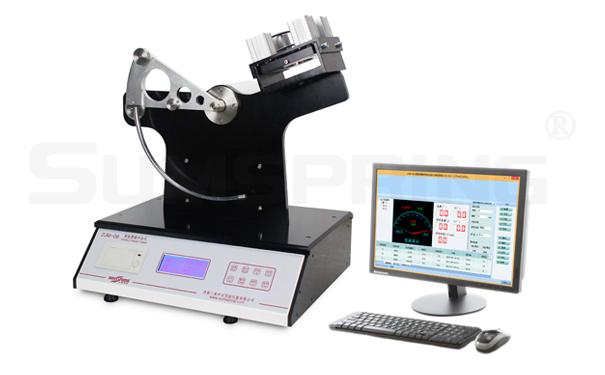 智能摆锤冲击仪（薄膜） ZJM-06 测试原理  通过半圆球型的冲头以一定的冲击速度冲击并冲破薄膜试样，从而测量出冲头所消耗的能量，以此能量来评价薄膜试样的抗摆锤冲击能量值。应用范围技术特征★微电脑控制、大液晶显示、PVC菜单式操作界面
★电子式摆锤冲击测量模式，测试精度高达0.001J
★试样气动夹紧，摆锤气动释放，电子式水平调整 辅助系统有效避免人为误差
★量程可调，电子式测量轻松准确地实现各种测试 条件下的试验
★系统自动统计试验数据，直观地将测试结果展示 给用户
★智能摆锤冲击仪自带微型打印机和RS232 接口可与计算机连接，专 业测控软件进行数据统计、分析、打印主要参数标     准GB/T 8809-2015、ASTM D3420、NF T54-116配     置标准配置：摆锤冲击仪主机、1J 基本摆体、容量 2J 砝码、容量 3J 砝码、Ф25.4mm 标准冲头、Ф19mm 标准冲头、Ф89mm 标准试验夹板、 Ф60mm 标准试验夹板、微型打印机、专业软件、通信电缆、O形圈产品图片产品名称适用范围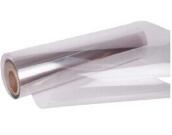 薄膜用于测定塑料薄膜,片材等材料抗摆锤冲击强度的测定.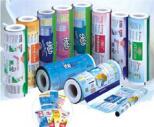 塑料复合膜对复合膜等相关产品进行抗摆锤冲击试验检测。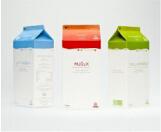 纸基复合膜智能摆锤冲击仪用于纸基复合膜等产品的抗冲击性能测试。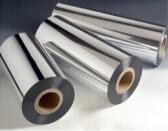 镀铝膜用于测定镀铝膜等相关材料抗摆锤冲击强度的测定。技术参数技术参数冲击能量1J，2J，3J (常规)分辨率 0.001J冲头尺寸Ф25.4mm，Ф19mm，Ф12.7mm试样尺寸Ф89mm，Ф60mm试样夹口直径100 mm x 100 mm  or Ф100mm外形尺寸540mm×430mm×630mm重量78Kg环境要求环境要求环境温度15℃-35℃相对湿度最高80%，无凝露电源220V,50Hz